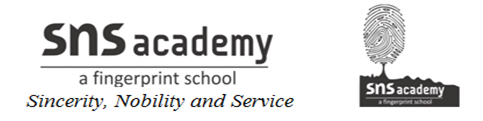 FIRST TERMINAL EXAMINATION – SEPTEMBER2019MATHEMATICSClass: III								Max Marks: 60 Date:20.09.19							Time: 3 hoursI. Fill in the blanks:  			(5 × 1= 5)1) The place value of 9 in 9365 is ___________.2) The smallest 4-digit number is __________.3) The ordinal number for 3 is ________.4) 5369 + 0 = ______5) The number after 879 is ______II. Choose the correct answer: 			(5 × 1= 5)6) The sum of 501 and 41 is _____ (a) 541 	  (b) 542 		(c) 543	 (d) 544 7) Which of the following is the list of odd numbers?(a) 234,145,146,254	 	(b) 200,203,206,209 				(c) 915,917,919,923		(d) 192,194,198,1998) Eight thousand and ninety is ______. (a) 8009	 (b) 8900		(c) 8019	 (d) 80909) The predecessor of 5999 is ______(a) 5998	 (b) 6000 		(c) 5990 	(d) 601010) The number between 3249 and 3251 is _______(a) 3205	 (b) 3250 		(c) 3240	 (d) 3204 III. Match the following: 			(5x1=5)11) 2311 + 1243                           	(a) 56112) Odd number          	(b) 1013) 53                           	(c) 355414)  5 X 2                       	(d) 1415)  86 – 72                               	(e) fifty-thirdIV. Write whether the following statements are TRUE or FALSE: 			(5 × 1= 5)16) The successor of an even number is an even number.  ____________17) The cardinal number for thirteenth is 30._____________18) 3656 + 1 = 3657.  ____________19) The largest 3-digit number is 100.   ____________20) The next even number after 5220 is 5222. ____________V. Answer the following: 			(10 × 2= 20)21) Write the predecessor and successor    	_______, 6660, _______22) Write the place value of 5 in the given numbers	(a) 2354 		___________	(b) 5627 		___________		23) Write the cardinal number of the following	(a) Sixty-seventh  	____________	(b) Fiftieth 			____________24) Complete the following	(a) 3968 + 		= 5642 + 3968	(b) 425 + (1698 + 1111) 	= (425 +1698) + 25) Write the number names of the following:	(a) 9364 - ___________________________________________	(b) 3049 -  ___________________________________________26) Circle the bigger number	(a) 6456, 4585	(b) 3564, 564527) Write the numbers for the given number names	(a) Nine thousand one hundred two - ________	(b) Eight thousand four hundred twenty seven - ________28) Add:________________     	________________29) Subtract:	________________     	________________30) Expand:	1689= 	+                +		+VI. Answer the following: 			(5×3= 15)31) Add:        ___________________        ___________________32)  Write the ordinal numbers for the following(a) 34-   _____________________(b) 19 –  ____________________(c) 56 -  ____________________33) Write the number shown on the abacus.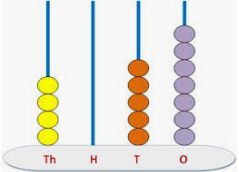 34) (a) Write the following numbers in ascending order:  	4296, 4649, 4825, 4572	_______________________________________(b) Write the following numbers in descending order: 5267,5343,3540,5677       _______________________________________35) Make the largest and smallest 4-digit numbers using the following digits. 6, 5, 9, 7  2, 0, 1, 8VII. Answer the following: 			(5)36)  Colour as directed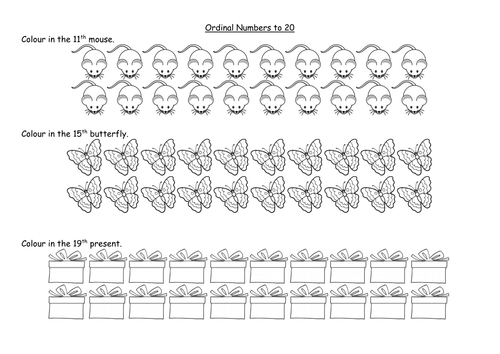 (a)    (b) 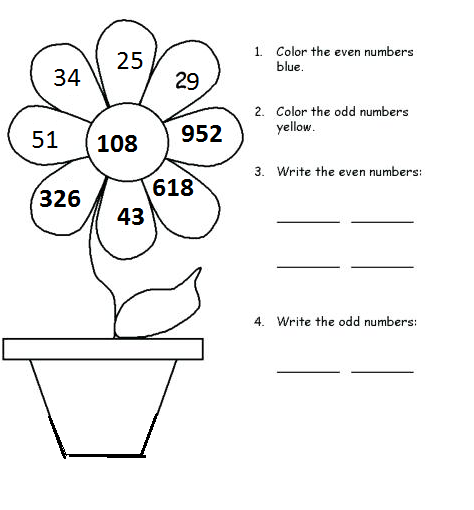 TO6729TO7617ThHTO13652784NumberThHTO